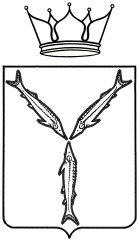 МИНИСТЕРСТВО МОЛОДЕЖНОЙ ПОЛИТИКИ,СПОРТА И ТУРИЗМА САРАТОВСКОЙ ОБЛАСТИПРИКАЗот  27.11.2017  №  646г. СаратовО присвоении квалификационных категорийВ соответствии с Положением о спортивных судьях, утвержденным приказом Министерства спорта Российской Федерации от 28 февраля 2017 г. № 134 «Об утверждении Положения о спортивных судьях», административным регламентом по предоставлению министерством молодежной политики, спорта и туризма Саратовской области государственной услуги «Присвоение спортивных разрядов (кандидат в мастера спорта и I спортивный разряд) и квалификационной категории «Спортивный судья первой категории», утвержденным приказом № 287 от 15 августа 2012 года и на основании представленных документовПРИКАЗЫВАЮ:Присвоить квалификационную категорию «Спортивный судья I категории»:2.      Контроль за исполнением настоящего приказа возложить на первого заместителя министра А.В. Козлова. Министр                                                                                       А.В. АбросимовДуркину Алексею Борисовичу-прыжки в водуКисаревой Екатерине Николаевне-ушуОдинцову Алексею Сергеевичу-ушуПятаеву Богдану Руслановичу-ушуЯшковой Лианне Бориковне-художественная гимнастикаЗабожец Галине Геннадьевне-спорт лиц с ПОДАМухортову Алексею Васильевичу-спорт лиц с ПОДАШмакаевой Наиле Рамизовне-спорт лиц с ПОДАВасильевой Марине Валентиновне-спорт глухихДмитриевой Екатерине Александровне-спортивная гимнастикаКотенко Марине Викторовне-спортивная гимнастикаБукину Виталию Николаевичу-триатлонГабедава Инне Бегларовне-триатлонГлыбе Михаилу Алексеевичу-триатлонКрючковой Елизавете Денисовне-триатлонЛиукконен Анастасии Андреевне-триатлонЛукьянову Александру Витальевичу-триатлонМажухину Кириллу васильевичу-триатлонРащупкину Богдану Олеговичу-триатлонСтолбовой Элеоноре Викторовне-триатлонТрушину Борису Константиновичу-триатлонТрушину Евгению Борисовичу-триатлонХанжину Павлу Сергеевичу-триатлон